Lobor, 10. siječnja 2014. god.PREDMET: 	Jelovnik školske kuhinje za siječanj 2014.god.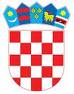 Republika HrvatskaKrapinsko zagorska županijaOsnovna škola Franje Horvata KišaLoborSiječanj 2014.Siječanj 2014.Pon13.Hot dog, (kečap), sokUto14.Mljeveno meso s tjesteninom, (salata)Sri15.Namaz i čaj, (voće)Čet16.Grah (ričet)Pet17.Bijela kava i pecivoPon20.Sendvič i jogurtUto21.Pileći saft i rižaSri22.Punjeno pecivo i čajČet23.Varivo od mahunaPet24.GrizPon27.Sirni namaz i čajUto28.Juneći saft i pire krumpirSri29.Pileći 'dinosauri' u pecivuČet30.Pljeskavice i sokPet31.Pahuljice s mlijekom179 godina školstva u Loboru!